Отдел образования    Администрации Шатровского муниципального округаКурганской областиП Р И К А З04 сентября 2023 года                                                                                                                 № 170О реализации гарантий на снижение документационной и бюрократическойнагрузки на педагогических работниковНа основании Закона Российской Федерации от 29 декабря 2012 г. № 273-ФЗ «Об образовании в Российской Федерации» (с изменениями от 14 июля 2022 г. № 298-ФЗ «О внесении изменений в Федеральный закон «Об образовании в Российской Федерации), приказа министерства просвещения Российской Федерации от 21 июля 2022 г. № 582 «Об утверждении перечня документации, подготовка которой осуществляется педагогическими работниками при реализации основных образовательных программ»ПРИКАЗЫВАЮ:Создать рабочую группу по рассмотрению обращений педагогических работников по вопросам неисполнения требований о снижении документарной нагрузки педагогических работников в составе:Утюпина Людмила Валерьевна, заместитель руководителя Отдела образования  — председатель;Завьялова Светлана Викторовна, главный специалист Отдела образования - заместитель председателя;Члены группы:Теплоухова Татьяна Александровна, главный специалист Отдела образования;Хорошман Юлия Фёдоровна, заведующий методическим кабинетом Отдела образования;Рассохина Наталья Фёдоровна, председатель Шатровской территориальной организации профессионального союза работников науки и образования.2. Заведующему методическим кабинетом Отдела образования (Хорошман Ю.Ф.):2. 1. Организовать проведение разъяснительной работы с работниками ОО по выполнению требований приказа от 21 июля 2022 г. № 582 «Об утверждении перечня документации, подготовка которой осуществляется педагогическими работниками при реализации основных образовательных программ». Срок до 10 сентября 2023 г.;2.2. Организовать в Отделе образования работу «горячей линии» по вопросам документарной нагрузки на педагогических работников до 10 сентября 2023 г.;Руководителям ОУ Шатровского муниципального округа Курганской области:         3. Руководствоваться при организации деятельности образовательной организации, реализующей общеобразовательные программы, приказом Министерства просвещения России от 21 июля 2022 г. № 582;     3.1. Провести разъяснительную работу с работниками ОУ по выполнению требований приказа от 21 июля 2022 г. № 582 «Об утверждении перечня документации, подготовка которой осуществляется педагогическими работниками при реализации основных образовательных программ».    3.2 Исключить возложение на педагогических работников обязанностей по подготовке документов, которые не входят в круг обязанностей, и оптимизировать их документационную нагрузку, делегировав заполнение ряда документов администрации и другим сотрудникам общеобразовательной организации;    3.4. Создать на официальных сайтах ОУ раздел «Снижение бюрократической нагрузки педагогических работников», разместив на нём нормативные документы и телефон «горячей линии» Отдела образования.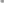 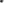     3.5. Обеспечить внесение изменений в должностные инструкции педагогических работников ОУ, определив перечень подготавливаемой ими документации в соответствии с приказом Министерства просвещения России от 21 июля 2022 года № 582;     4. Контроль исполнения данного приказа оставляю за собой.Руководитель Отдела образования                                                                        Ж.В. ПодаруеваИсп:. Теплоухова Т.А.9-12-38